ОБРАЗЕЦ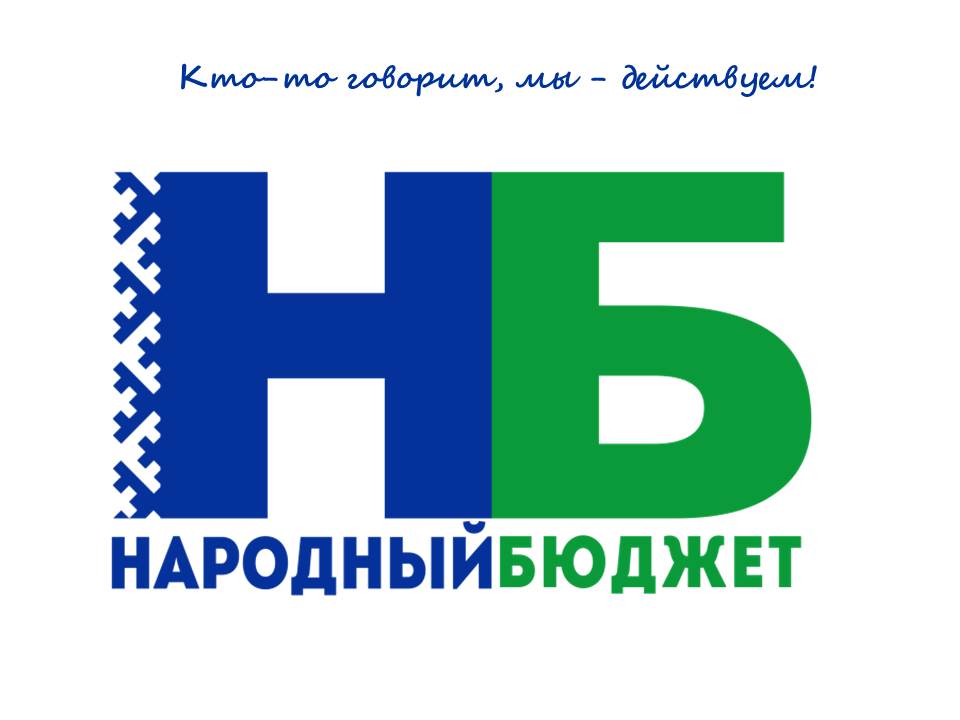 Уважаемые жители __________________________«__»___________ 2022 г. в 18:00по адресу ______________________________________________________Состоится собрание по обсуждению проектов для участия в программе «Народный бюджет» на 2023 год.Предварительные вопросы / проекты для обсуждения:1._______________________________________________________________2._______________________________________________________________3. …По всем вопросам обращаться по телефону: _______________________